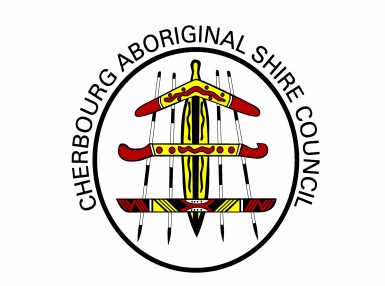 Revenue Statement 2021/2022Section 104 (5)(a)(iv) of the Local Government Act 2009 and Section 172 of the Local Government Regulation 2012 requires the Council to adopt a Revenue Statement for each financial year and to include certain information therein.The purpose of the revenue statement is to set out the revenue measures adopted by Council to frame the 2021/2022 Budget.Cherbourg Aboriginal Shire Council will be guided by the principle of user pays in the making of rates and charges. Fees and charges are determined by resolution at Council’s budget meeting each year and become effective from 1st July.Council is required to raise an amount of revenue it sees as being appropriate to maintain assets and provide services to the shire as whole. Council will levy general rates based on the unimproved capital value of the land in conjunction with a minimum general rate.Council expects to marginally increase the operating capability in 2021/2022 to maintain and deliver services to the reasonable expectation of the community. Apart from Utility charges Council has not levied any general, special or separate rate.Plant & Equipment Charge Out Rates -ANIMAL REGISTRATIONSDogs     -  Entire$50.00- Speyed$15.00Horses$100.00Cats       -  Entire$50.00- Speyed$10.00CEMETERIESExcavate and internment$1,495.00OFFICE COPYING/PRINTING COSTSMinutes of Council meeting (per copy)$20.00Annual Report (per copy)$40.00Photocopies (per page)                - A4 (black & white)$0.20- A3 (black & white)$0.25- A4 (Colour)$0.50- A3 (Colour)$0.60Outgoing faxes (per page)$1.00HIRE OF BUILDINGSCommunity Hall$500.00Sports Complex$150.00Training Room$150.00Hall Hire – Gundoo Day Care (per day)$20.00Bond per event (returned if building left clean/undamaged$200.00Key Security (returned if Key is returned back)$100.00SERVICE CHARGES – (increase of 3% from 2020/2021 charges)Sewerage           -   1 Pedestal$488.64SERVICE CHARGES – (increase of 3% from 2020/2021 charges)Sewerage           -   1 Pedestal$488.64-  Extra PedestalWater                  - per connection (residence)$417.28-  Extra PedestalWater                  - per connection (residence)$481.07- Per connection (organization) Garbage             - per bin$953.49- Per connection (organization) Garbage             - per bin$417.28Churches             - Service Fees (per year)$501.61Internal Housing Charges – (per dwelling)WATER AND SEWERAGE MAINS CONNECTION$2,113.47Internal Housing Charges – (per dwelling)WATER AND SEWERAGE MAINS CONNECTIONWater – per connection$50.00$50.00Sewerage – per connection$50.00$50.00Plant - Including Operator (Wet Hire)Rate per HourTip Truck (Isuzu tipper 11 tonne GVM)$95.00Tip Truck (Mitsubishi 16 tonne GVM)$95.00Skid – steer Loader$85.00Backhoe$125.00Excavator (5.5 tonne)$95.00Tractor$90.00Roller$85.00Zero Turn Mower$60.00High Pressure Water Jetter$125.00Plant - Excluding Operator (Dry Hire)Rate per HourTip Truck (Isuzu tipper 11 tonne GVM)$65.00Tip Truck (Mitsubishi 16 tonne GVM)$65.00Plant - Excluding Operator (Dry Hire)Rate per HourSkid – steer Loader$55.00Backhoe$95.00Excavator (5.5 tonne)$65.00Tractor$60.00Roller$55.00Zero Turn Mower$30.00Rock Hammer$35.00Broom$35.00